ИП Овсепян А.Г. Официальный дистрибьютор по Краснодарскому краю продукции «MUSTANG ENERGY»   КОММЕРЧЕСКОЕ ПРЕДЛОЖЕНИЕ: 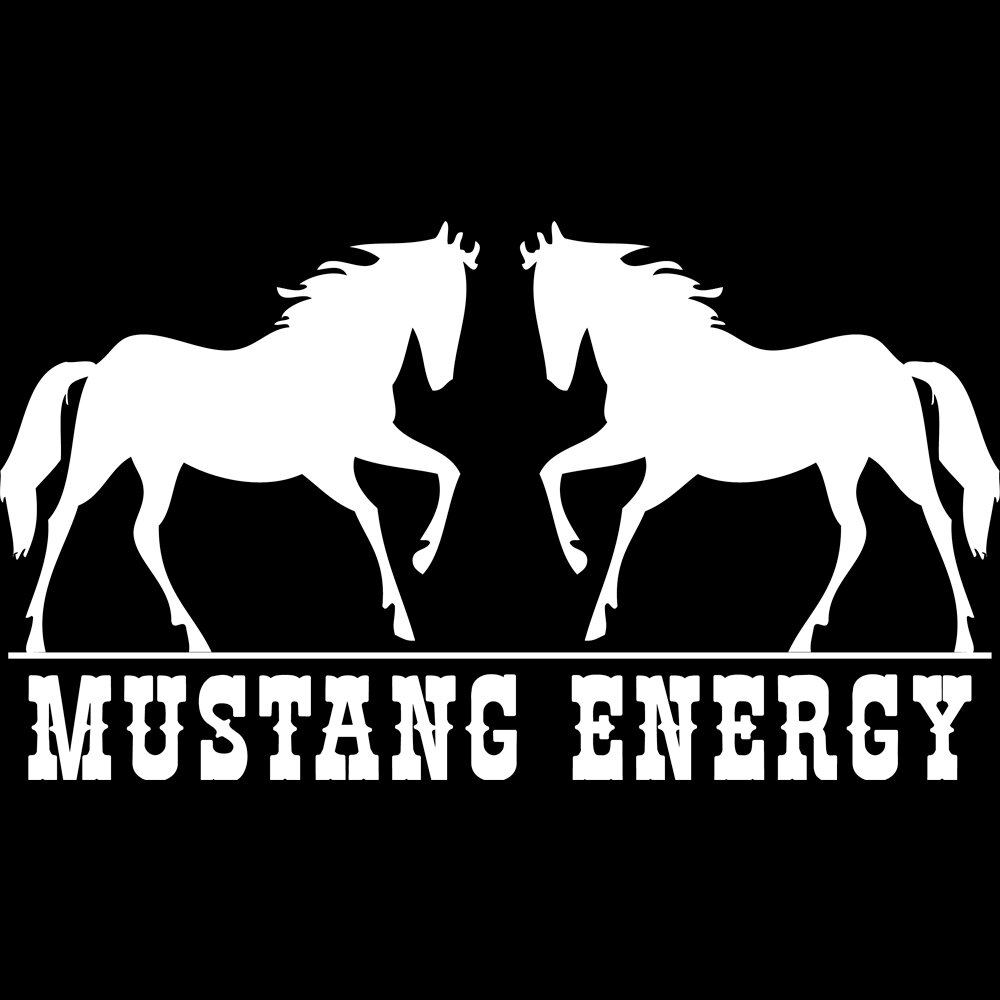 Предлагаем вам, в целях развития торговых отношений и дальнейшего взаимовыгодного сотрудничества, рассмотреть следующее коммерческое предложение:                             Компания гарантирует:Установить минимальные цены на продукцию  согласно прайс – листу, до момента изменения отпускных цен производителем.Обеспечить доставку продукции на склад в кротчайшие сроки.                                                 ПРАЙС  ЛИСТ Свыше 3456шт (2 евро полета) сумма оговаривается индивидуально с руководством. Цены даны с учетом НДС Отгрузка осуществляется со склада г .Сочи ул. Курортный проспект 19/4Алескандр Мусатов  тел:  89951106004№ НаименованиеКоличество           от ТараЛитражЦена за шт1Напиток безалкогольный тонизирующий энергетический газированный «MUSTANG ENERGY Classic»       1 шт           Ж/Б            0,45л.             47руб.№ НаименованиеКоличество           отТараЛитражЦена за шт1Напиток безалкогольный тонизирующий энергетический газированный «MUSTANG ENERGY Classic»       36 шт           Ж/Б            0,45л.             46руб.№ НаименованиеКоличество           отТараЛитражЦена за шт1Напиток безалкогольный тонизирующий энергетический газированный «MUSTANG ENERGY Classic»       60 шт           Ж/Б            0,45л.             44руб.№ НаименованиеКоличество           отТараЛитражЦена за шт1Напиток безалкогольный тонизирующий энергетический газированный «MUSTANG ENERGY Classic»       120 шт           Ж/Б            0,45л.             42руб.№ НаименованиеКоличество           отТараЛитражЦена за шт1Напиток безалкогольный тонизирующий энергетический газированный «MUSTANG ENERGY Classic»       1728 шт           Ж/Б            0,45л.      40руб. +12шт бонус